كشف رصد الساعات التعاونية لطلبة كلية العلوم التطبيقيةداخل الجامعةاسم الطالب/ة الرباعي:............................................	الرقم الجامعي :.................................................التخصص: .........................................................		المستوى بالفصول:.............................................اسم المشرف الأكاديمي:..........................................توقيع المشرف الأكاديمي:			توقيع رئيس الدائرة			توقيع عميد الكلية:التاريخ:     /      /         م			التاريخ:     /      /         م			التاريخ:     /      /         مرابطة الجامعيينجامعة بوليتيكنيك فلسطينكلية العلوم التطبيقية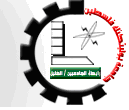 University Graduates UnionPalestine Polytechnic UniversityCollege of Applied Sciencesالتاريخمكان العمل داخل الجامعة (الكلية/القسم/الدائرة)الفترة الزمنية بالساعاتالفترة الزمنية بالساعاتمجموع الساعات اليوميةاسم المشرف المباشر على العملتوقيعهملخص العمل الذي قام به الطالبالتاريخمكان العمل داخل الجامعة (الكلية/القسم/الدائرة)من الساعةإلى الساعةمجموع الساعات اليوميةاسم المشرف المباشر على العملتوقيعهملخص العمل الذي قام به الطالبالمجموع الكلي للساعاتالمجموع الكلي للساعات(       ) ساعة(       ) ساعة(       ) ساعة(       ) ساعة(       ) ساعة(       ) ساعة